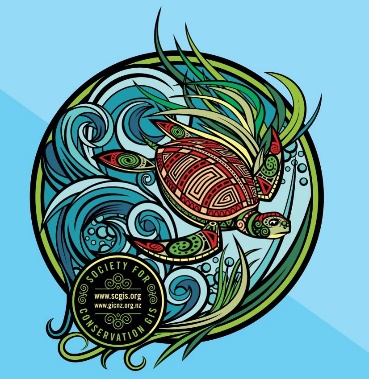 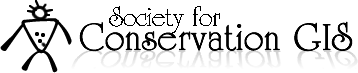 2017 SCGIS Scholarship and WWF-EFN Grant InformationApplications are now open for the 2017 Society for Conservation GIS (SCGIS) Scholarship.  Successful applicants receive GIS training at UC Davis (or Esri Redlands) and attendance at the Esri User Conference and SCGIS Conference over a 6-week period from the 12th June - 19th July 2017.Applicants must be involved with a NON-PROFIT CONSERVATION ORGANIZATION or a UNIVERSITY CONSERVATION PROJECT in their region or country, and involved in the SCGIS CHAPTER OR CONSERVATION GIS COMMUNITY in their regionTraining includes two GIS training tracks, a “Core” track for applicants who are new to GIS (or have less experience in GIS), and an “Advanced” track for advanced & experienced GIS users.  The “Core” track is based at UC Davis from June 12 -30, and the “Advanced” track is based at Esri Redlands from June 12-30. Both tracks combine for cloud, online & presentation training July 1-8, then off to the conferences July 9-19.   Both tracks will focus on ArcGIS Platform, but the core track covers material ranging from introductory to some advanced GIS analysis in conservation applications and will have additional guest lectures and workshops on conservation science. The advanced track will have guest workshops on programming & statistics.  The combined track will cover online and cloud GIS.  All courses will be taught by professional GIS instructors. Besides course modules, the instructors will work with each scholar individually on their specific GIS projects (please see details below in the instructions).     After the training, the group of SCGIS scholarship awardees will attend two GIS conferences: the 37th Esri International User Conference held on July 10-14 in San Diego, California and the 20th SCGIS Annual Conference, held on July 16-19 in Monterey, California.The Esri UC is the largest GIS event in the world. Each year it brings together over 15,000 attendees from all over the world, providing an opportunity for GIS practitioners of all levels and backgrounds to meet, network, and learn about the most recent developments in the GIS technology. The Environmental track plays an important role at the conference, attracting conservation GIS professionals and raising awareness about GIS in conservation among the general conference audience.  The SCGIS Annual Conference is attended by approximately 100–200 conservation GIS activists, providing a convenient venue for the attendees to meet and have focused discussions on GIS application in the field of conservation.In 2017 our program has also expanded to include a second major donor, besides the core support we get from esri.  The World Wildlife Fund Education for Nature program (WWF EFN) is a global program that provides professional training grants to deserving conservationists from the following countries:LATIN AMERICA: Belize, Bolivia, Colombia, Ecuador, French Guiana, Guatemala, Guyana, Honduras, Paraguay, Peru, Suriname, ASIA: Bhutan, Cambodia, Laos, Malaysia, Myanmar, Nepal, Vietnam,AFRICA: Cameroon, Central African Republic, Dem. Republic of Congo, Gabon, Kenya, Madagascar, Mozambique, Namibia, Republic of Congo, Uganda, ZambiaOCEANIA: Fiji, Indonesia, Papua New Guinea, Solomon Islands,Refer: http://www.worldwildlife.org/projects/professional-development-grants-pdgsGrants are made on a competitive basis to individuals outside of the U.S.A. and Canada who work with GIS in conservation science and action, and are strongly involved with their local conservation GIS community. Preference goes to those who are working for or associated with a non-profit or non-government organization, whose GIS research serves as basis for direct conservation action, who can show some ability to find local funding for their work, and who show an ability to teach about conservation GIS to other non-profit organizations in their region or country.        You will receive a combination of fee waivers, travel expenses and in-kind grants that can be worth over $10,000. The specific components of this grant are:        a) Tuition fees for GIS training (retail value $535 per person per day) are FULLY waived.        b) Attendance fees for the Esri User Conference ($1,695) and for SCGIS Annual Conference ($150) are FULLY waived.        c) Travel expenses are PARTIALLY covered, depending on your grant level, beginning when you leave to attend the program and ending when you return home from the program, including the following categories of costs: Lodging, Food, Air and Ground Transport. Each applicant's grant allocation will be different and many factors will go into determining the grant for each scholar.        d) Travel preparation expenses are NOT covered, including fees or travel expenses you must pay locally to obtain Visas or pick up air tickets.        e) Software and Textbooks grant:  As a scholar you will be encouraged to apply for a customized grant of software and textbooks through a separate, customized application process based on the Esri Conservation Program guidelines at http://www.conservationgis.org/grant . You will receive details about this if you are selected.WWF-EFN: EFN web page http://www.worldwildlife.org/projects/professional-development-grants-pdgs Applicants need to sign up https://wwf-efn.fluidreview.com/# to get access to the application form.Includes a professional development grant of up to $6500 towards training-related costs.EFN ELIGIBILITY CRITERIA
Applicants must meet all of the following eligiblity criteria to be considered for a WWF-EFN grant.You must be a citizen of an eligible country.You must currently be living and working in your home country.You must have at least three years of work experience (paid position) in a conservation-related field in your home country.You must already be accepted to participate in the proposed training at the time you submit your application.Your current work and proposed training must help advance conservation in your home country.You must not be enrolled in an academic degree program.You must have approval from your employer to participate in the proposed training and the promise of continued employment.You must have a bank account in your own name that can receive US dollars.You must not have received funding from EFN in the past. Previous PDG recipients may be eligible for Alumni Grants.The proposed training must take place at least 90 days after the application deadline.The proposed training must be completed within 6 months and must not lead to an academic degree.You must submit all required documents by the application deadline.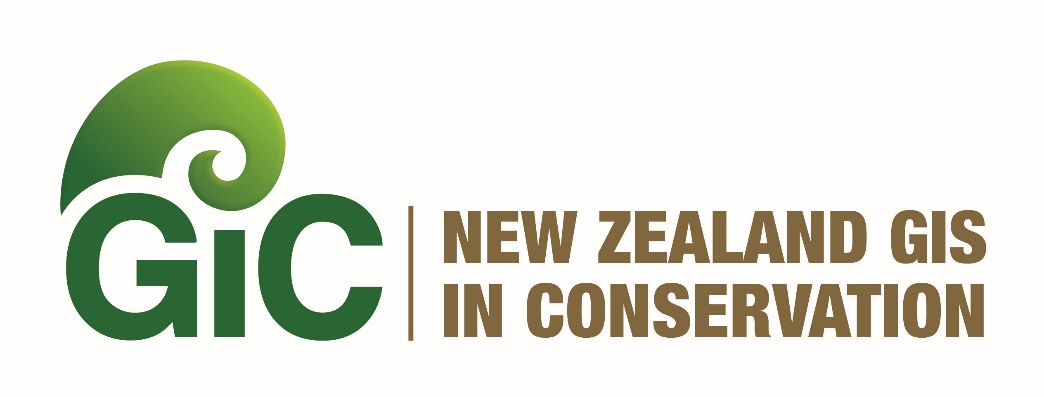 